            Об утверждении административного регламента по предоставлению муниципальной услуги «Признание граждан малоимущими в целях принятия на учет в качестве нуждающихся в жилых помещениях, представляемых  по договору социального  найма»Руководствуясь Федеральным законом Российской Федерации от 27 июля 2010 N 210-ФЗ "Об организации предоставления государственных и муниципальных услуг", Указом Президента Российской Федерации от 07 мая 2012 N 601 «Об основных направлениях совершенствования системы государственного управления», Уставом сельского поселения Кармасанский сельсовет муниципального района Уфимский район Республики Башкортостан, и в целях приведения в соответствии с действующим федеральным законодательством, П О С Т А Н О В Л Я Ю:1. Утвердить  административный регламент по предоставлению муниципальной услуги «Признание граждан малоимущими в целях принятия на учет в качестве нуждающихся в жилых помещениях, предоставляемых по договору социального найма»,  согласно приложения.  2. Постановление администрации сельского поселения Кармасанский сельсовет  от 20 июня 2012 года г. N 35  «Об утверждении административного регламента по предоставлению муниципальной услуги «Прием заявлений, документов, а также постановка граждан на учет в качестве нуждающихся в жилых помещениях в администрации сельского поселения Кармасанский сельсовет муниципального района Уфимский район Республики Башкортостан» считать утратившим силу.3. Обнародовать настоящее постановление на информационном стенде в здании администрации и на официальном сайте администрации сельского поселения Кармасанский  сельсовет муниципального района Уфимский район Республики Башкортостан.4. Контроль за исполнением настоящего постановления оставляю за собой.Глава сельского поселения                                       А.Н.ФаткуллинПриложение № 1к постановлению главы сельского поселения Кармасанский сельсовет муниципального района Уфимский район Республики Башкортостан от 05 ноября 2014 года № 39АДМИНИСТРАТИВНЫЙ РЕГЛАМЕНТпредоставления муниципальной услуги «Признание граждан малоимущими в целях принятия на учет в качестве нуждающихся в жилых помещениях, предоставляемых по договору  социального найма»1. ОБЩИЕ ПОЛОЖЕНИЯ      1.1. Предмет регулирования Административного регламента      1.1.1. Предметом регулирования Административного регламента предоставления муниципальной услуги  «Признание граждан малоимущими в целях принятия на учет в качестве нуждающихся в жилых помещениях, предоставляемых по договору социального найма» являются отношения, возникающие между физическими лицами и администрацией сельского поселения Кармасанский сельсовет муниципального района Уфимский район Республики Башкортостан (органом, предоставляющим муниципальную услугу), связанные с предоставлением муниципальной услуги «Признание граждан малоимущими в целях принятия на учет в качестве нуждающихся в жилых помещениях, предоставляемых по договору социального найма » (далее соответственно – Административный регламент, муниципальная услуга).      1.1.2. Административный регламент разработан в целях повышения качества предоставления и доступности муниципальной услуги, создания комфортных условий для получения результатов предоставления муниципальной услуги.      1.1.3. Задачей Административного регламента является упорядочение административных процедур и административных действий по предоставлению муниципальной услуги.      1.2. Круг заявителей, а также физических и юридических лиц, имеющих право в соответствии с законодательством Российской Федерации либо в силу наделения их заявителями в порядке, установленном законодательством Российской Федерации, полномочиями выступать от их имени при взаимодействии с соответствующими органами исполнительной власти и иными организациями при предоставлении муниципальной услуги:      1.2.1. Заявителями являются физические лица,  признаваемые малоимущими в целях принятия на учет в качестве нуждающихся в жилых помещениях, по договорам социального найма (далее – заявитель).      1.2.2. Представитель заявителя – физическое лицо, действующее от имени заявителя. Полномочия представителя заявителя при предоставлении муниципальной услуги подтверждаются доверенностью, за исключением лиц, имеющих право действовать без доверенности от имени заявителя.      1.3. Требования к порядку информирования о порядке предоставления муниципальной услуги приведены в разделе 2 Административного регламента.      1.4. Информирование о предоставлении муниципальной услуги осуществляется   администрацией   сельского   поселения   Кармасанский сельсовет   муниципального   района   Уфимский   район  Республики Башкортостан  (далее – администрация сельского поселения), юридический и почтовый адрес:  450532, Республика Башкортостан, Уфимский район, с.Кармасан, ул. Центральная,  д.25,  телефон: 8 (347) 270-59-10,  официальный сайт  администрации  сельского поселения: http://karmasan.ucoz.ru/,  e-mail : admkarmasan@mail.ru2. СТАНДАРТ ПРЕДОСТАВЛЕНИЯ МУНИЦИПАЛЬНОЙ УСЛУГИ      2.1. Наименование муниципальной услуги      Муниципальная услуга, предоставление которой регулируется Административным регламентом, именуется «Признание граждан малоимущими в целях принятия на учет в качестве нуждающихся в жилых помещениях, предоставляемых по договору социального найма».      2.2. Наименование структурного подразделения      Администрация сельского поселения Кармасанский сельсовет муниципального района Уфимский район Республики Башкортостан ( далее- Администрация сельского поселения).      2.2.1.  Прием документов, необходимых для получения муниципальной услуги и выдачу результата предоставления муниципальной услуги осуществляет уполномоченное лицо администрации сельского поселения.      2.2.2. Администрация сельского поселения не вправе требовать от заявителя осуществления действий, в том числе согласований, необходимых для получения муниципальной услуги и связанных с обращением в иные государственные органы, органы местного самоуправления, организации, за исключением получения необходимых документов, подтверждающих сведения о зарегистрированных гражданах.      2.3. Результат предоставления муниципальной услуги      Результатом предоставления муниципальной услуги является получение заявителем постановления администрации сельского поселения о признании (об отказе в признании) заявителя  малоимущим в целях принятия на учет в качестве нуждающегося  в жилом помещении.      2.4. Срок предоставления муниципальной услуги.      Максимальный срок предоставления муниципальной услуги составляет тридцать рабочих дней со дня обращения заявителя и предоставления необходимых документов.      При направлении заявления и документов, необходимых для предоставления муниципальной услуги по почте срок предоставления муниципальной услуги исчисляется со дня поступления в уполномоченную организацию заявления и документов, необходимых для предоставления муниципальной услуги (по дате регистрации).      Сроки прохождения отдельных административных процедур:      а)  прием и регистрация документов заявителя не должен превышать 1 рабочий день.      б) направление документов в администрацию сельского поселения  составляет 1 рабочий день со дня приема и регистрации документов заявителя.      в) проверка  сведений, содержащихся в заявлении и прилагаемых документах не должна превышать 15 рабочих дней;      г) принятие решения администрацией сельского поселения о признании (об отказе в признании) заявителя малоимущим в целях принятия на учет в качестве нуждающегося в жилом помещении, не должно превышать 10 рабочих дней;      д) срок выдачи заявителю результата предоставления муниципальной услуги составляет 3 рабочих дня со дня принятия решения администрацией сельского поселения о предоставлении муниципальной услуги.      2.5. Правовые основания для предоставления муниципальной услуги:      -  Конституция Российской Федерации;      -  Жилищный кодекс Российской Федерации;      - Федеральный закон от 06.10.2003 №131-ФЗ «Об общих принципах организации местного самоуправления в Российской Федерации»;      - Федеральный закон от 27.07.2010 № 210-ФЗ «Об организации предоставления государственных и муниципальных услуг»;      - Постановление Правительства Российской Федерации от 16.05.2011№ 373 «О разработке и утверждении административных регламентов исполнения государственных функций и административных регламентов предоставления государственных услуг»;       -Постановление Правительства Российской Федерации от 30.06.2012 №674 «О внесении изменений в постановление Правительства Российской Федерации от 16.05.2011 №373»;       - Постановление Правительства Российской Федерации от 16.08.2012 №840 «О порядке передачи и рассмотрения жалоб на решения и действия (бездействия) федеральных органов исполнительной власти и их должностных лиц, федеральных государственных служащих, государственных служащих государственных внебюджетных фондов Российской Федерации»;       - Конституция Республики Башкортостан;       - Закон Республики Башкортостан от 02.12.2005 № 250-з  «О регулировании жилищных отношений в Республике Башкортостан;      - Постановление Правительства Республики Башкортостан от 26.12.2011 №504 «О разработке и утверждении республиканскими органами исполнительной власти административных регламентов исполнения государственных функций и административных регламентов предоставления государственных услуг»;      - Распоряжение Правительства Республики Башкортостан от 13.09.2013 №1161-р «О внесении изменений в административные регламенты предоставления государственных услуг в части установления показателя снижения максимального срока ожидания в очереди при сдаче запроса и получении документов до 15 минут»;      - Постановление  Правительства Республики Башкортостан от 29.12.2012 №483 «О правилах подачи и рассмотрения жалоб на решения и действия (бездействия) республиканских органов исполнительной власти и их должностных лиц государственных служащих  Республики Башкортостан»;      - Устав  сельского поселения Кармасанский сельсовет муниципального района Уфимский район Республики Башкортостан;      -  Настоящий Административный регламент.      2.6. Исчерпывающий перечень документов, необходимых в соответствии с законодательством или иными нормативными правовыми актами для предоставления муниципальной услуги, услуг, необходимых и обязательных для предоставления муниципальной услуги.      2.6.1. Для предоставления муниципальной услуги заявитель представляет в уполномоченную организацию:      -  заявление о признании его малоимущим в целях принятия на учет в качестве нуждающегося в жилом помещении, предоставляемых по договорам социального найма (форма заявления приведена в Приложении № 1 к Административному регламенту);      К заявлению прилагаются следующие документы:      1) паспорт или иной документ, удостоверяющий личность гражданина-заявителя;      2) документы, подтверждающие состав семьи (справка с места жительства о составе семьи и занимаемой площади, выписка из домовой книги, свидетельство о рождении, свидетельство о заключении брака, решение об усыновлении (удочерении), судебное решение о признании членом семьи). В случае когда выдача справки с места жительства о составе семьи и занимаемой площади, выписки из домовой книги - является муниципальной услугой администрации сельского поселения, уполномоченное лицо администрации сельского поселения самостоятельно запрашивает указанные документы в Администрации;      3) копии налоговых деклараций о доходах за расчетный период, заверенные налоговым органом по месту представления деклараций, представляемые гражданином-заявителем и членами его семьи, либо иные справки и документы, подтверждающие доходы гражданина заявителя и членов его семьи:      а) все выплаты, учитываемые при расчете среднего заработка, предусмотренные системой оплаты труда в соответствии с нормативными актами Российской Федерации;      б) средний заработок, сохраняемый в случаях, предусмотренных трудовым законодательством;      в) компенсация, выплачиваемая государственным органом или общественным объединением за время исполнения государственных или общественных обязанностей;      г) выходное пособие, выплачиваемое при увольнении, компенсация при выходе в отставку, заработная плата, сохраняемая на период трудоустройства при увольнении в связи с ликвидацией организации, сокращением численности или штата работников;      д) социальные выплаты из бюджетов всех уровней, государственных внебюджетных фондов и других источников, к которым относятся:      - пенсии, компенсационные выплаты (кроме компенсационных выплат неработающим трудоспособным лицам, осуществляющим уход за нетрудоспособными гражданами) и дополнительное ежемесячное материальное обеспечение пенсионеров;      -  ежемесячное пожизненное содержание судей, вышедших в отставку;      - стипендии, выплачиваемые обучающимся в учреждениях начального, среднего и высшего профессионального образования, аспирантам и докторантам, обучающимся с отрывом от производства в аспирантуре и докторантуре при образовательных учреждениях высшего профессионального образования и научно-исследовательских учреждениях, слушателям духовных учебных заведений, а также компенсационные выплаты указанным категориям граждан в период их нахождения в академическом отпуске по медицинским показаниям;      - пособие по безработице, материальная помощь и иные выплаты безработным гражданам, а также стипендия и материальная помощь, выплачиваемая гражданам в период профессиональной подготовки, переподготовки и повышения квалификации по направлению органов службы занятости, выплаты безработным гражданам, принимающим участие в общественных работах, и безработным гражданам, особо нуждающимся в социальной защите, в период их участия во временных работах, а также выплаты несовершеннолетним гражданам в возрасте от 14 до 18 лет в период их участия во временных работах;      -  пособие по временной нетрудоспособности, пособие по беременности и родам, а также единовременное пособие женщинам, вставшим на учет в медицинских учреждениях в ранние сроки беременности;      -  ежемесячное пособие на ребенка;      - ежемесячное пособие на период отпуска по уходу за ребенком до достижения им возраста 1,5 лет и ежемесячные компенсационные выплаты гражданам, состоящим в трудовых отношениях на условиях трудового договора и находящимся в отпуске по уходу за ребенком до достижения им трехлетнего возраста;      - ежемесячное пособие супругам военнослужащих, проходящих военную службу по контракту, в период их проживания с супругами в местностях, где они вынуждены не работать или не могут трудоустроиться в связи с отсутствием возможности трудоустройства по специальности и были признаны в установленном порядке безработными, а также в период, когда супруги военнослужащих вынуждены не работать по состоянию здоровья детей, связанному с условиями проживания по месту воинской службы супруга, если по заключению учреждения здравоохранения их дети до достижения возраста 18 лет нуждаются в постороннем уходе;      - ежемесячная компенсационная выплата неработающим женам лиц рядового и начальствующего состава органов внутренних дел Российской Федерации и учреждений уголовно-исполнительной системы Министерства юстиции Российской Федерации в отдаленных гарнизонах и местностях, где отсутствует возможность их трудоустройства;      е) надбавки и доплаты ко всем видам выплат, указанных в пп.3 п.2,6,1, и иные социальные выплаты, установленные органами государственной власти Российской Федерации, субъектов Российской Федерации, органами местного самоуправления, организациями;      ж) доходы от имущества, принадлежащего на праве собственности семье (отдельным ее членам), к которым относятся доходы от реализации и сдачи в аренду (наем, поднаем) недвижимого имущества (земельных участков, домов, квартир, дач, гаражей), транспортных и иных механических средств;      з) доходы от реализации и сдачи в аренду (наем, поднаем) недвижимого имущества (земельных участков, домов, квартир, дач, гаражей), транспортных и иных механических средств;      е) другие доходы членов семьи, в которые включаются:      - денежное довольствие военнослужащих, сотрудников органов внутренних дел Российской Федерации, учреждений и органов уголовно-исполнительной системы Министерства юстиции Российской Федерации, таможенных органов Российской Федерации и других органов правоохранительной службы, а также дополнительные выплаты, носящие постоянный характер, и продовольственное обеспечение (денежная компенсация взамен продовольственного пайка), установленные законодательством Российской Федерации;      - единовременное пособие при увольнении с военной службы, из органов внутренних дел Российской Федерации, учреждений и органов уголовно-исполнительной системы Министерства юстиции Российской Федерации, таможенных органов Российской Федерации, других органов правоохранительной службы;      - оплата работ по договорам, заключаемым в соответствии с гражданским законодательством Российской Федерации;      - материальная помощь, оказываемая работодателями своим работникам, в том числе бывшим;      - авторские вознаграждения, получаемые в соответствии с законодательством Российской Федерации об авторском праве и смежных правах, в том числе по авторским договорам наследования;      - доходы от занятий предпринимательской деятельностью, включая доходы, полученные в результате деятельности крестьянского (фермерского) хозяйства;      - доходы по акциям и другие доходы от участия в управлении собственностью организаций;      - алименты, получаемые членами семьи;      - наследуемые и подаренные денежные средства;      - денежные эквиваленты полученных членами семьи (одиноко проживающим гражданином) мер социальной поддержки, установленных органами государственной власти Российской Федерации, органами государственной власти Республики Башкортостан, органами местного самоуправления;      - денежные выплаты, предоставляемые гражданам в качестве мер социальной поддержки, связанных с оплатой жилого помещения, коммунальных или транспортных услуг, а также компенсации и субсидии на оплату жилого помещения и коммунальных услуг, выплачиваемые отдельным категориям граждан;      - денежные средства, выделяемые опекуну (попечителю) на содержание подопечного;      -  денежные средства из любых источников (за исключением собственных средств, гражданина или членов его семьи), направленные на оплату обучения в образовательных учреждениях;      - суммы ежемесячных денежных выплат и компенсаций различным категориям граждан, определенным в соответствии с законодательством Российской Федерации и Республики Башкортостан;      -  суммы предоставленной государственной социальной помощи;      и) учитываемые при исчислении среднемесячного совокупного дохода семьи гражданина-заявителя независимо от раздельного или совместного проживания доходы граждан, являющихся по отношению к гражданину-заявителю или членам его семьи:      - супругом (супругой);      - родителями или усыновителями несовершеннолетних детей;      -  несовершеннолетними детьми, в том числе усыновленными.      к) не учитываются доходы следующих категорий граждан, получаемые по месту их нахождения:      - военнослужащих, проходящих военную службу по призыву в качестве сержантов, старшин, солдат или матросов, а также военнослужащих, обучающихся в военных образовательных учреждениях профессионального образования и не заключивших контракт о прохождении военной службы;      - отбывающих наказание в виде лишения свободы, а также находящихся на принудительном лечении по решению суда;      - пропавших без вести и находящихся в розыске;      - проживающих в стационарных учреждениях на полном государственном обеспечении.      л) в расчет размера дохода, приходящегося на каждого члена семьи (одиноко проживающего гражданина) в целях признания граждан малоимущими и предоставления им по договорам социального найма жилых помещений муниципального жилищного фонда, не включаются следующие виды доходов:      - единовременные страховые выплаты, производимые в возмещение ущерба, причиненного жизни и здоровью гражданина, его личному имуществу и имуществу, находящемуся в общей собственности членов его семьи, а также ежемесячные суммы, связанные с дополнительными расходами на медицинскую, социальную и профессиональную реабилитацию в соответствии с решением учреждения государственной службы медико-социальной экспертизы;      - материальные затраты, выплачиваемые безработным гражданам в связи с направлением их на работу (обучение) в другую местность по предложению органов службы занятости в соответствии с Законом Российской Федерации от 19 апреля 1991 года N 1032-1 «О занятости населения в Российской Федерации»;      - пособие на погребение, выплачиваемое в соответствии с Федеральным законом от 12 января 1996 года N 8-ФЗ «О погребении и похоронном деле», Законом Республики Башкортостан от 25 декабря . N 63-з "О погребении и похоронном деле в Республике Башкортостан";      - затраты на погребение реабилитированных лиц, возмещаемые в соответствии с Законом Республики Башкортостан от 17.12.2004 № 133-з «О социальной поддержке жертв политических репрессий в Республике Башкортостан»;      - ежегодные компенсации и разовые (единовременные) пособия, предоставляемые различным категориям граждан в соответствии с законодательством Российской Федерации и Республики Башкортостан.      - Из размера дохода, приходящегося на каждого члена семьи (одиноко проживающего гражданина), исключаются суммы уплаченных алиментов.      4) документы о наличии или отсутствии недвижимого имущества (в том числе земельных участков) у гражданина-заявителя и членов его семьи, выданные органами, осуществляющими государственную регистрацию прав на недвижимое имущество и сделок к ним, органами технического учета (инвентаризации) объектов недвижимости;      5) документы о наличии или отсутствии транспортных средств у гражданина-заявителя и членов его семьи, выданные органами, осуществляющими государственную регистрацию транспортных средств (при наличии транспортных средств, предоставляются сведения о категории транспортных средств);      6) копия налоговой декларации индивидуального предпринимателя в соответствии с используемой им системой налогообложения, заверенная налоговым органом по месту представления декларации.      2.6.2. Администрация сельского поселения, в порядке предоставления муниципальной услуги, не вправе требовать от заявителя:      1) предоставления документов и информации или осуществления действий, предоставление или осуществление которых не предусмотрено нормативными правовыми актами, регулирующими отношения, возникающие в связи с предоставлением муниципальной услуги;      2) представления документов и информации, которые находятся в распоряжении органов, предоставляющих муниципальные услуги, иных государственных органов, органов местного самоуправления либо подведомственных администрации сельского поселения, участвующих в предоставлении муниципальных услуг, в соответствии с нормативными правовыми актами Российской Федерации, нормативными правовыми актами субъектов Российской Федерации, муниципальными правовыми актами, за исключением документов, включенных в определенный частью 6 статьи 7 Федерального закона от 27.07.2010 № 210-ФЗ  «Об организации предоставления государственных и муниципальных услуг» перечень документов. Заявитель вправе представить указанные документы и информацию в органы, предоставляющие муниципальные услуги, по собственной инициативе.      2.6.3. Заявители представляют документы в копиях с одновременным представлением оригинала. Копия документа после проверки ее соответствия оригиналу заверяется должностным лицом, ответственным за прием документов.       Представленные заявителем документы после предоставления муниципальной услуги остаются в администрации и заявителю не возвращаются.      2.6.4. При представлении заявления и документов, необходимых для предоставления муниципальной услуги, заявитель предъявляет документ, удостоверяющий его личность. В случае, если с заявлением о выдаче разрешения обращается представитель заявителя, предъявляется оригинал документа, удостоверяющего полномочия физического лица представлять интересы заявителя и документ, удостоверяющий его личность.      2.6.5. Документы, представляемые заявителем, должны соответствовать следующим требованиям:      а) заявление от нанимателя жилого помещения составлено в единственном экземпляре – подлиннике и подписано нанимателем и всеми совершеннолетними членами семьи. Заявление может быть заполнено от руки или машинным способом, распечатано посредством электронных печатающих устройств;      б) полномочия представителя оформлены в установленном порядке;      в) тексты документов написаны разборчиво;      г) фамилия, имя, отчество заявителя, адрес его места жительства, телефон (если имеется) написаны полностью;      д) в документах нет подчисток, приписок, зачеркнутых слов и иных неоговоренных исправлений;      е) документы не исполнены карандашом;      ж) представляемые документы не должны содержать разночтений.      2.6.6. По своему желанию заявитель дополнительно может представить иные документы, которые, по его мнению, имеют значение для предоставления муниципальной услуги.      2.7. Исчерпывающий перечень оснований для отказа в приеме документов, необходимых для предоставления муниципальной услуги:      - непредставление заявителем документа, удостоверяющего его личность;      -  непредставление представителем заявителя документа, удостоверяющего личность и полномочия;      -  несоответствие документов требованиям, установленным п.2.6.5;      -  предоставление заявителем неполных и (или) недостоверных сведений.      2.8. Исчерпывающий перечень оснований для отказа в предоставлении муниципальной услуги:       - среднедушевой доход гражданина-заявителя превышает размер предельной величины среднедушевого дохода, установленного органами местного самоуправления;      - стоимость имущества, находящегося в собственности гражданина-заявителя и членов его семьи и подлежащего налогообложению, составляет более величины, определяемой органами местного самоуправления.      2.9. Размер платы, взимаемой с заявителя при предоставлении муниципальной услуги, и способы ее взимания в случаях, предусмотренных федеральными законами, принимаемыми в соответствии с ними иными нормативными правовыми актами Российской Федерации, нормативными правовыми актами субъектов Российской Федерации, муниципальными правовыми актами:      - муниципальная услуга предоставляется бесплатно.      2.10. Максимальный срок ожидания в очереди при подаче обращения заявителя  о  предоставлении  муниципальной  услуги  лично и при получении результата  предоставления муниципальной услуги не может превышать 15 минут.Максимальное время ожидания в очереди на получение результата предоставления муниципальной услуги не должно превышать 15 минут.      2.11. Срок регистрации заявления заявителя о предоставлении муниципальной услуги.      Максимальный срок регистрации заявления не должен превышать 30 минут.      2.12. Требования к помещениям, в которых предоставляются муниципальные услуги, к залу ожидания, местам для заполнения заявлений о предоставлении муниципальной услуги, информационным стендам с образцами их заполнения и перечнем документов, необходимых для предоставления муниципальной услуги      2.12.1. Информация о месте нахождения и графике работы администрации сельского поселения, иная справочная информация размещена на информационном стенде администрации сельского поселения.      2.12.2. На территории, прилегающей к зданию администрации сельского поселения, где предоставляется муниципальная услуга, должны быть оборудованы места для парковки автотранспортных средств. Доступ заявителей к парковочным местам является бесплатным.      2.12.3. Центральный вход в здание администрации сельского поселения должен быть оборудован информационной табличкой (вывеской), содержащей информацию о наименовании и графике работы  администрации сельского поселения, предоставляющей муниципальную услугу.      2.12.4. Помещение, в котором  предоставляется муниципальная услуга, должно соответствовать установленным противопожарным и санитарно-эпидемиологическим правилам и нормам.     2.12.5. Помещение,  в  котором  предоставляется  муниципальная услуга, должно включать места для ожидания, места для информирования заявителей и заполнения необходимых документов, а также места для приема заявителей.      2.12.6. Места для ожидания должны  соответствовать комфортным условиям для заявителей и оптимальным условиям работы должностных лиц.      2.12.7. Места для ожидания оборудуются стульями, количество которых определяется исходя из фактической нагрузки и возможностей для их размещения в здании, но не может составлять менее 3 мест.      2.12.8. Места для информирования и заполнения необходимых документов оборудуются информационными стендами, стульями и столами либо стойками для оформления документов, обеспечиваются бланками заявлений и необходимыми канцелярскими принадлежностями.      2.12.9. На информационном стенде размещается следующая информация:      а) срок предоставления муниципальной услуги и сроки выполнения отдельных административных действий;      б) образец заполнения заявления;      в) перечень оснований для отказа в предоставлении муниципальной услуги;      г) информация о бесплатности  предоставления муниципальной услуги;      д) извлечения из Административного регламента.      2.12.10. Прием заявителей осуществляется в кабинете приема документов.      2.12.11. Кабинеты приема документов должны быть оборудованы информационными табличками с указанием:      а) фамилии, имени, отчества и должности лица, ведущего прием;      б) графика приема.      2.12.12. Места для приема документов должны быть снабжены стулом, иметь место для письма и раскладки документов.      2.12.13. В целях обеспечения конфиденциальности сведений о заявителе одним должностным лицом одновременно ведется прием только одного заявителя по одному обращению за предоставлением одной муниципальной услуги.      2.12.14. Каждое рабочее место должностного лица должно быть оборудовано телефоном, персональным компьютером с возможностью доступа к информационным базам данных, печатающим устройствам.      2.12.15. При оборудовании помещений, в которых предоставляется муниципальная услуга, обеспечивается возможность беспрепятственной эвакуации всех заявителей и должностных лиц в случае возникновения чрезвычайной ситуации.      2.13. Порядок получения информации заявителями по вопросам предоставления муниципальной услуги, в том числе о ходе предоставления муниципальной услуги      2.13.1. Информация о порядке предоставления муниципальной услуги предоставляется с использованием средств телефонной связи, электронного информирования, вычислительной и электронной техники; посредством размещения в информационно-телекоммуникационных сетях общего пользования, в том числе в сети Интернет, публикации в средствах массовой информации, издания информационных материалов (брошюр, буклетов и т.д.).      2.13.2. При ответах на телефонные звонки и устные обращения, должностные лица  подробно и в вежливой (корректной) форме информируют обратившихся по интересующим их вопросам. Ответ на телефонный звонок должен начинаться с информации о наименовании организации, в которую позвонил гражданин, фамилии, имени, отчестве и должности лица, принявшего телефонный звонок. Время разговора не должно превышать 10 минут.      При невозможности должностного лица уполномоченной организации, принявшего звонок, самостоятельно ответить на поставленные вопросы телефонный звонок должен быть переадресован (переведен) на другое должностное лицо или же обратившемуся гражданину должен быть сообщен телефонный номер, по которому можно получить необходимую информацию.      2.13.3. Информирование о ходе предоставления муниципальной услуги осуществляется должностными лицами администрации при личном контакте с заявителями, с использованием средств сети Интернет, почтовой, телефонной связи, посредством электронной почты.      2.13.4. Информация об отказе в предоставлении муниципальной услуги направляется заявителю заказным письмом и дублируется по телефону или электронной почте, указанным в заявлении (при наличии соответствующих данных в заявлении).      2.13.5. Информация о сроке завершения оформления документов и возможности их получения заявителю сообщается при подаче документов.      2.13.6. Консультации (справки) по вопросам предоставления муниципальной услуги предоставляются должностными лицами.      2.13.7. Консультации представляются по следующим вопросам:      - необходимого перечня документов, предоставляемых для предоставления муниципальной услуги, комплектности (достаточности) представляемых документов;      - источников получения документов, необходимых для предоставления муниципальной услуги (орган, организация и их местонахождение);      - времени приема и выдачи документов;      - сроков предоставления муниципальной услуги;      - порядка обжалования действий (бездействия) и решений должностных лиц, осуществляемых и принимаемых в ходе предоставления муниципальной услуги.      2.13.8. При консультировании заявителей по электронной почте, в том числе о ходе предоставления муниципальной услуги, ответ должен быть направлен в течение пяти дней, исчисляемых со дня, следующего за днем поступления соответствующего запроса.      2.13.9. Заявитель имеет право представить документы по предварительной записи. Предварительная запись осуществляется по телефону 8(347) 270-59-10 или с использованием электронной почты.      При предварительной записи заявитель сообщает свои фамилию, имя, отчество, адрес места жительства и предпочтительное время для представления документов на получение муниципальной услуги. Предварительная запись осуществляется путем внесения соответствующей информации должностным лицом в журнал предварительной записи заявителей.      При осуществлении предварительной записи заявителю сообщается время представления документов для получения муниципальной услуги и номер кабинета, в который следует обратиться.      2.14. Показатели доступности и качества муниципальных услуг      2.14.1. Показателями доступности муниципальной услуги являются:      а) транспортная доступность к местам предоставления муниципальной услуги;      б) обеспечение беспрепятственного доступа лиц с ограниченными возможностями передвижения к помещениям, в которых предоставляется муниципальная услуга;      в) размещение информации о порядке предоставления муниципальной услуги на едином портале государственных и муниципальных услуг.      2.14.2. Показателями качества муниципальной услуги являются:      а)соблюдение срока выдачи документов при предоставлении муниципальной услуги;      б) соблюдение сроков ожидания в очереди при подаче и получении документов;      в) отсутствие поданных в установленном порядке жалоб на решения, действия (бездействие) должностных лиц, принятые и осуществленные при предоставлении муниципальной услуги.3. СОСТАВ, ПОСЛЕДОВАТЕЛЬНОСТЬ И СРОКИ ВЫПОЛНЕНИЯ АДМИНИСТРАТИВНЫХ ПРОЦЕДУР, ТРЕБОВАНИЯ К ПОРЯДКУ ИХ ВЫПОЛНЕНИЯ      3.1. Предоставление муниципальной услуги включает в себя следующие административные процедуры:      а)  прием и регистрация заявления и прилагаемых к нему документов;      б) направление документов в администрацию сельского поселения;      в) проверка должностным лицом администрации сельского поселения сведений, содержащихся в заявлении и прилагаемых документах;      г) выдача отказа в приеме документов администрацией сельского поселения;      д) принятие решения администрацией сельского поселения о признании (об отказе в признании) заявителя малоимущим в целях принятия на учет в качестве нуждающегося  в жилом помещении.      е) выдача заявителю результата предоставления муниципальной услуги.      3.1.1. Прием и регистрация заявления.      Заявитель обращается в Администрацию с заявлением и документами, предусмотренными пунктом 2.6.1. Административного регламента.                         Заявитель вправе  по собственной инициативе представить обязательные для рассмотрения, согласно указанного перечня документы, в администрацию сельского поселения через многофункциональный центр (далее- МФЦ).      Должностное лицо, ответственное за прием и учет документов:      а) устанавливает предмет обращения;      б) проверяет документ, удостоверяющий личность заявителя, в случае если заявление представлено заявителем при личном обращении;      в) проверяет полномочия представителя заявителя физического лица действовать от имени физического лица;      г) проверяет правильность заполнения заявления и комплект прилагаемых документов о признании граждан малоимущими, соответствие его по содержанию требованиям пункта 2.6.5. Административного регламента. Регистрация может происходить автоматически посредством электронной техники.      Должностное лицо, ответственное за прием и регистрацию заявления указывает      - порядковый номер заявления;      - дату приема заявления;      - общее количество документов и общее число листов в документах;      - данные о заявителе;      - цель обращения заявителя;      - свои фамилию и инициалы.      Должностное лицо, ответственное за прием и регистрацию заявления, оформляет  расписку в получении документов в двух экземплярах согласно Приложению № 4 к Административному регламенту. Один экземпляр выдает заявителю, второй экземпляр прикладывает к принятым документам и передает принятые документы должностному лицу, ответственному за предоставление услуги.      Максимальный срок административной процедуры – 45 минут.      3.1.2.  Проверка сведений, содержащихся в заявлении и прилагаемых документах, принятие решения администрацией сельского поселения о признании (об отказе в признании) заявителя малоимущим в целях принятия на учет в качестве нуждающихся в жилом помещении.       Основанием для начала административной процедуры является поступление заявления и прилагаемых к нему документов в администрацию сельского поселения.      Максимальный срок выполнения административной процедуры составляет не более 15 рабочих дней.      Зарегистрированное заявление и документы передаются должностному лицу администрации сельского поселения в течении одного дня.      Должностное лицо администрации сельского поселения проверяет комплектность полученных документов и сведений, в них содержащихся.      В случае соответствия представленных документов требованиям действующего законодательства, должностное лицо администрации сельского поселения готовит запросы в организации,  участвующие в предоставлении муниципальной услуги.      Подготовка ответа на запрос производится должностным лицом администрации сельского поселения, участвующего в предоставлении муниципальной услуги. Административная процедура завершается поступлением в администрацию сельского поселения ответов на запросы в виде: справки  администрации сельского поселения, участвующего в предоставлении муниципальной услуги о наличии или отсутствии и гражданина-заявителя зарегистрированных прав на землю и выписки из Единого государственного реестра прав на недвижимое имущество и сделок с ним о правах отдельного лица на имевшиеся (имеющиеся) у него объекты недвижимого имущества из Росреестра.      В случае выявления в представленных документах неполных и (или) недостоверных сведений или несоответствия документов требованиям действующего законодательства должностное лицо администрации сельского поселения, ответственное за предоставление муниципальной услуги, готовит письменный ответ заявителю об отказе в приеме документов для признания заявителя малоимущим в целях принятия на учет в качестве нуждающегося в жилых помещениях, предоставляемых по договорам социального найма.      По результату проверки заявления и документов подготавливает их на заседание комиссии по вопросу признания граждан малоимущими в целях принятия их на учет в качестве нуждающихся в жилых помещениях, предоставляемых по договорам социального найма.      Решение о признании или отказе в признании граждан малоимущими в целях принятия их на учет в качестве нуждающихся в жилых помещениях, предоставляемых  по договору социального найма  принимается комиссией по вопросу  признания граждан малоимущими в целях принятия их на учет в качестве  нуждающихся в жилых помещениях, предоставляемых по договору социального найма.               Ответственный исполнитель на основании решения комиссии  готовит проект Постановления Главы сельского поселения о признании граждан малоимущими в целях принятия их на учет в качестве нуждающихся в жилых помещениях, предоставляемых по договору социального найма и не позднее чем через три рабочих дня  со дня принятия решения о принятии на учет выдает или направляет гражданину, подавшему соответствующее заявление о принятии на учет, уведомление о принятии на учет.      3.1.3. Выдача заявителю письменного ответа об отказе в приеме документов и документов, представленных заявителем.      Направление документов фиксируется должностным лицом Администрации, ответственным за делопроизводство.      Максимальный срок административной процедуры – 1 день.      3.1.4. Принятие решения общественной комиссией по жилищным вопросам сельского поселения Кармасанский сельсовет муниципального района Уфимский район Республики Башкортостан. о признании (об отказе в признании) заявителя нуждающегося в жилом помещении.       В случае соответствия представленных документов требованиям действующего законодательства, полноты и достоверности сведений, в них указанных, должностное лицо производит расчет предельных величин стоимости имущества и среднедушевого дохода граждан, используемых в целях признания граждан малоимущими.  На основании решения  комиссии  должностное лицо  готовит проект постановления администрации о признании (об отказе в признании) граждан малоимущими и отправляет его на подписание к главе сельского поселения в соответствии с установленным порядком принятия муниципальных правовых актов.     3.1.5. Должностное лицо, ответственное за выдачу документов, может сообщить заявителю о принятом решении лично, по телефону или электронной почте.      Должностное лицо, ответственное за выдачу документов:      - устанавливает личность заявителя, в том числе проверяет документ, удостоверяющий личность;      - проверяет правомочность заявителя, в том числе полномочия представителя заявителя действовать от их имени при получении документов;      - выясняет у заявителя номер, указанный в расписке о получении документов на получение разрешения;      - находит документы по предоставлению муниципальной услуги с распиской о получении документов, а также документами, подлежащими выдаче;      - делает запись в книге учета выданных документов;      - знакомит заявителя с перечнем выдаваемых документов (оглашает названия выдаваемых документов);      - выдает результат предоставления муниципальной услуги заявителю в одном подлинном экземпляре;      - заявитель расписывается о получении результата предоставления муниципальной услуги в журнале регистрации документов.      Если заявитель не обратился в течение 3 рабочих дней со дня регистрации ответа, лицо, ответственное за выдачу документов, направляет ему ответ по почте по адресу, указанному в заявлении.4. ФОРМЫ КОНТРОЛЯ, ЗА ИСПОЛНЕНИЕМ РЕГЛАМЕНТОВ      4.1. Контроль, за полнотой и качеством предоставления муниципальной услуги включает в себя проведение проверок, выявление и устранение нарушений прав заявителей, рассмотрение, принятие решений и подготовку ответов на жалобы заявителей на решения, действия (бездействие) должностных лиц, осуществляющих предоставление муниципальной услуги.      4.2. Должностные лица, ответственные за предоставление муниципальной услуги, несут персональную ответственность за сроки и порядок выполнения каждой административной процедуры, указанной в Административном регламенте.      Персональная ответственность должностных лиц закрепляется в их должностных инструкциях.      4.3. Текущий контроль, за соблюдением последовательности действий, определенных административными процедурами, и срока по предоставлению муниципальной услуги осуществляется должностным лицом администрации сельского поселения ответственным за организацию работы по предоставлению муниципальной услуги.      Должностное лицо, ответственное за прием документов, несет персональную ответственность за соблюдение сроков и порядка приема документов, правильность учета заявления, оформление расписки.      Должностное лицо, ответственное за выдачу документов, несет персональную ответственность за соблюдение сроков и порядка выдачи документов.      4.4. Перечень должностных лиц, осуществляющих текущий контроль, устанавливается правовыми актами администрации сельского поселения.      4.5. Текущий контроль осуществляется путем проведения должностным лицом, ответственным за организацию работы по предоставлению муниципальной услуги, проверок соблюдения и исполнения должностными лицами положений Административного регламента, иных нормативных правовых актов Российской Федерации.      Периодичность осуществления текущего контроля устанавливается главой сельского поселения или лицом, которому делегированы эти полномочия.      4.6. Администрация сельского поселения организует и осуществляет контроль, за предоставлением муниципальной услуги.      Контроль, за полнотой и качеством предоставления муниципальной услуги включает в себя проведение проверок, выявление и устранение нарушений прав заявителей, рассмотрение, принятие решений и подготовку ответов на обращения заявителей, содержащие жалобы на решения, действия (бездействие) должностных лиц администрации сельского поселения .      По результатам проведенных проверок в случае выявления нарушений прав заявителей осуществляется привлечение виновных лиц к ответственности в соответствии с законодательством Российской Федерации.      4.7. Проверка полноты и качества предоставления муниципальной услуги осуществляется на основании правовых актов администрации сельского поселения. Проверки являются плановыми (осуществляются на основании полугодовых или годовых планов работы администрации) и внеплановыми. При проверке рассматриваются все вопросы, связанные с предоставлением муниципальной услуги (комплексные проверки), или порядок проведения отдельных административных процедур (этапные проверки). Проверка проводится и по конкретной жалобе заявителя.5.  ДОСУДЕБНЫЙ  (ВНЕСУДЕБНЫЙ)  ПОРЯДОК  ОБЖАЛОВАНИЯ РЕШЕНИЙ     И   ДЕЙСТВИЙ    (БЕЗДЕЙСТВИЯ)     ОРГАНА, ПРЕДОСТАВЛЯЮЩЕГО  МУНИЦИПАЛЬНУЮ  УСЛУГУ, А  ТАКЖЕ ДОЛЖНОСТНЫХ ЛИЦ, МУНИЦИПАЛЬНЫХ СЛУЖАЩИХ      5.1. Предмет досудебного (внесудебного) обжалования заявителем решений и действий (бездействия) органа, предоставляющего муниципальную услугу, должностного лица органа, предоставляющего муниципальную услугу, или муниципального служащего.      Заявитель может обратиться с жалобой, в том числе в следующих случаях:      1) нарушение срока регистрации запроса заявителя о предоставлении муниципальной услуги;      2) нарушение срока предоставления муниципальной услуги;      3) требование у заявителя документов, не предусмотренных нормативными правовыми актами Российской Федерации, нормативными правовыми актами Республики Башкортостан, муниципальными правовыми актами для предоставления муниципальной услуги;      4) отказ в приеме документов, предоставление которых предусмотрено нормативными правовыми актами Российской Федерации, нормативными правовыми актами Республики Башкортостан, муниципальными правовыми актами для предоставления муниципальной услуги, у заявителя;      5) отказ в предоставлении муниципальной услуги, если основания отказа не предусмотрены федеральными законами и принятыми в соответствии с ними иными нормативными правовыми актами Российской Федерации, нормативными правовыми актами Республики Башкортостан, муниципальными правовыми актами;     6) затребование с заявителя при предоставлении муниципальной услуги платы, не предусмотренной нормативными правовыми актами Российской Федерации, нормативными правовыми актами Республики Башкортостан, муниципальными правовыми актами;      7) отказ органа, предоставляющего муниципальную услугу, должностного лица органа, предоставляющего муниципальную услугу, в исправлении допущенных опечаток и ошибок в выданных в результате предоставления муниципальной услуги документах либо нарушение установленного срока таких исправлений.      5.2. Общие требования к порядку подачи и рассмотрения жалобы.      5.2.1. Жалоба подается в письменной форме на бумажном носителе, в электронной форме в орган, предоставляющий муниципальную услугу. Жалобы на решения, принятые руководителем органа, предоставляющего муниципальную услугу, подаются на имя главы сельского поселения.      5.2.2. Жалоба может быть направлена по почте, через Уполномоченную организацию, с использованием информационно-телекоммуникационной сети «Интернет», официального сайта органа, предоставляющего муниципальную услугу, единого портала муниципальных услуг либо регионального портала муниципальных услуг, а также может быть принята при личном приеме заявителя.      5.2.3. Особенности подачи и рассмотрения жалоб на решения и действия (бездействие) органов местного самоуправления и их должностных лиц, муниципальных служащих устанавливаются муниципальными правовыми актами.      5.2.4. Жалоба должна содержать:      1) наименование органа, предоставляющего муниципальную услугу, должностного лица органа, предоставляющего муниципальную услугу, либо муниципального служащего, решения и действия (бездействие) которых обжалуются;      2) фамилию, имя, отчество (последнее – при наличии), сведения о месте жительства заявителя – физического лица, а также номер (номера) контактного телефона, адрес (адреса) электронной почты (при наличии) и почтовый адрес, по которым должен быть направлен ответ заявителю;      3) сведения об обжалуемых решениях и действиях (бездействии) органа, предоставляющего муниципальную услугу, должностного лица органа, предоставляющего муниципальную услугу, либо муниципального служащего;      4) доводы, на основании которых заявитель не согласен с решением и действием (бездействием) органа, предоставляющего муниципальную услугу, должностного лица органа, предоставляющего муниципальную услугу, либо муниципального служащего. Заявителем могут быть представлены документы (при наличии), подтверждающие доводы заявителя, либо их копии.      5.2.5. Если в письменной жалобе не указаны фамилия заявителя, направившего жалобу, и почтовый адрес, по которому должен быть направлен ответ, ответ на жалобу не дается.      Орган, предоставляющий муниципальную услугу, при получении письменной жалобы, в которой содержатся нецензурные либо оскорбительные выражения, угрозы жизни, здоровью и имуществу должностного лица, а также членов его семьи, вправе оставить жалобу без ответа по существу поставленных в ней вопросов и сообщить заявителю, направившему жалобу, о недопустимости злоупотребления правом.      Если текст письменной жалобы не поддается прочтению, ответ на жалобу не дается, о чем сообщается заявителю, направившему жалобу, если его фамилия и почтовый адрес поддаются прочтению.      Если в письменной жалобе заявителя содержится вопрос, на который заявителю многократно давались письменные ответы по существу в связи с ранее направляемыми жалобами, и при этом в жалобе не приводятся новые доводы или обстоятельства, орган, предоставляющий муниципальную услугу, вправе принять решение о безосновательности очередной жалобы и прекращении переписки с заявителем по данному вопросу при условии, что указанная жалоба и ранее направляемые жалобы направлялись в орган, предоставляющий муниципальную услугу, о чем уведомляется  заявитель,  направивший жалобу.      Если ответ по существу поставленного в жалобе вопроса не может быть дан без разглашения сведений, составляющих государственную или иную охраняемую федеральным законом тайну, заявителю, направившему жалобу, сообщается о невозможности дать ответ по существу поставленного в ней вопроса в связи с недопустимостью разглашения указанных сведений.      Если причины, по которым ответ по существу поставленных в жалобе вопросов не мог быть дан, в последующем были устранены, заявитель вправе вновь направить жалобу в орган, предоставляющий муниципальную услугу.      5.2.6. Срок подачи от заявителя или направленной им в виде почтового отправления жалобы (обращения) не ограничен.      5.2.7. Жалоба, поступившая в орган, предоставляющий муниципальную услугу, подлежит рассмотрению должностным лицом, наделенным полномочиями по рассмотрению жалоб, в течение пятнадцати рабочих дней со дня ее регистрации, а в случае обжалования отказа органа, предоставляющего муниципальную услугу, должностного лица органа, предоставляющего муниципальную услугу, в приеме документов у заявителя либо в исправлении допущенных опечаток и ошибок или в случае обжалования нарушения установленного срока таких исправлений – в течение пяти рабочих дней со дня ее регистрации. Правительство Российской Федерации вправе установить случаи, при которых срок рассмотрения жалобы может быть сокращен.      5.2.8. По результатам рассмотрения жалобы орган, предоставляющий муниципальную услугу, принимает одно из следующих решений:      1) удовлетворяет жалобу, в том числе в форме отмены принятого решения, исправления допущенных органом, предоставляющим муниципальную услугу, опечаток и ошибок в выданных в результате предоставления муниципальной услуги документах, возврата заявителю денежных средств, взимание которых не предусмотрено нормативными правовыми актами Российской Федерации, нормативными правовыми актами субъектов Российской Федерации, муниципальными правовыми актами, а также в иных формах;      2) отказывает в удовлетворении жалобы.      5.2.9. Не позднее дня, следующего за днем принятия решения, указанного в пункте 5.2.6., заявителю в письменной форме и по желанию заявителя в электронной форме направляется мотивированный ответ о результатах рассмотрения жалобы.      5.3.0. В случае установления в ходе или по результатам рассмотрения жалобы признаков состава административного правонарушения или преступления должностное лицо, наделенное полномочиями по рассмотрению жалоб в соответствии с пунктом 5.2.1. незамедлительно направляет имеющиеся материалы в органы прокуратуры.                                                                       Приложение № 1к административному регламенту предоставления муниципальной услуги «Признание граждан малоимущими в целях принятия на учет в качестве нуждающихся в жилых помещениях, предоставляемых по договору социального найма»ФОРМА ЗАЯВЛЕНИЯ О ПРИЗНАНИИ ГРАЖДАН МАЛОИМУЩИМИ В ЦЕЛЯХ ПРИНЯТИЯ НА УЧЕТ  В КАЧЕСТВЕ НУЖДАЮЩИХСЯ В ЖИЛЫХ ПОМЕЩЕНИЯХ, ПРЕДОСТАВЛЯЕМЫХ ПО ДОГОВОРУ СОЦИАЛЬНОГО НАЙМАГлаве администрации сельского поселения  Кармасанский  сельсовет________________________________________от _____________________________________,                                                                                (фамилия, имя, отчество)проживающего(-ей) по адресу: _____________________________________________________ЗАЯВЛЕНИЕ          Прошу  Вас  рассмотреть  вопрос  о  признании  меня и членов моей семьи малоимущими  в  целях  принятия на  учет  в качестве нуждающихся в жилых помещениях, предоставляемых по договорам социального найма.Моя семья состоит из _______ человек:____________________________________                                                                                      (Ф.И.О., степень родства, число, месяц, год рождения) ________________________________________________________________________________________________________________________________________________________________________________________________________________________________________________________________________________________Приложение: ___________________________________________________________                                            (перечень прилагаемых к заявлению документов)______________________________________________________________________________________________________________________________________________________________________________________________________________________________________________________________________________________«__» _________________ 20__ г.                _____________________________                                                                                 (личная подпись заявителя)            Подтверждаю свое согласие, а также согласие представляемого мною лица на обработку персональных данных (сбор, систематизацию, накопление, хранение, уточнение (обновление, изменение), использование, распространение (в том числе передачу), обезличивание, блокирование, уничтожение персональных данных, а также иных действий, необходимых для обработки персональных данных в рамках предоставления органами кадастрового учета, в соответствии с законодательством Российской Федерации государственных услуг), в том числе в автоматизированном режиме, включая принятие решений на их основе органом кадастрового учета, в целях предоставления государственной услуги  _____________________________                                                                                               (личная подпись заявителя)Приложение № 2к административному регламенту предоставления муниципальной услуги «Признание граждан малоимущими в целях принятия на учет в качестве нуждающихся в жилых помещениях, предоставляемых по договору социального найма»Сведения о доходе семьиПрошу исключить из общей суммы дохода моей семьи выплаченные алименты в сумме ______________________ руб. ________________ коп., удерживаемые по ______________________________________________________________________ (основание для удержания алиментов, ф.и.о. лица, в пользу которого производятся удержания)Иных доходов семья не имеет. Правильность сообщаемых сведений подтверждаю.Дата___________________Подпись заявителя_______________________Подписи совершеннолетних членов семьи ______________________________________________________________________________________________________________________Приложение № 3к административному регламенту предоставления муниципальной услуги «Признание граждан малоимущими в целях принятия на учет в качестве нуждающихся в жилых помещениях, предоставляемых по договору социального найма»СВЕДЕНИЯ ОБ ИМУЩЕСТВЕ СЕМЬИ1. Дачи, гаражи, иные строения, помещения и сооружения2.Земельные участки3.Транспортные средства4.Иное имущество (паи, накопления, доли, акции)Другого имущества семья не имеет. Правильность сообщаемых сведений подтверждаю.Дата_________________Подпись заявителя____________________________Подпись совершеннолетних членов семьи________________________________________                                                              _____________________________________________                                                              _____________________________________________Приложение № 4к административному регламенту предоставления муниципальной услуги «Признание граждан малоимущими в целях принятия на учет в качестве нуждающихся в жилых помещениях, предоставляемых по договору социального найма »Расписка о приеме документовЗаявление и документы_______________________________________________________________________________________________________________                                                          (Ф.И.О. заявителя)приняты в соответствии с описью.Перечень документов:1. Заявление о предоставлении муниципальной услуги;2. Копия документа, удостоверяющего личность заявителя;3. Документ, подтверждающий полномочия на обращение с заявлением о предоставлении муниципальной услуги;4. __________________________________________________________________(иные документы),     предоставляемые заявителем)5.________________________________________________________________6. __________________________________________________________________7. __________________________________________________________________8.________________________________________________________________9. __________________________________________________________________10. _________________________________________________________________Регистрационный номер датаДолжность и подпись лица, принявшего документыПриложение № 5к административному регламенту предоставления муниципальной услуги «Признание граждан малоимущими в целях принятия на учет в качестве нуждающихся   в жилых помещениях, предоставляемых по договору социального найма»Блок-схема последовательности действий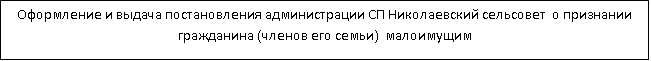 Дни недели:Время приема и консультированияПонедельникчетвергс 9-00 до 17-00, перерыв с 12-00 до 14-00№ п/пВиды полученного доходаКем получен доходСумма дохода(руб., коп.)Название, номер и дата документа, на основании которого указан доход123451.Доходы, полученные в связи с трудовой деятельностью (все виды заработной платы, денежного вознаграждения, содержания) и дополнительного вознаграждения по всем местам работы.Указываются начисленные суммы после вычета налогов и сборов в соответствии с законодательством Российской Федерации.2.Денежное довольствие и иные выплаты военнослужащим и приравненным к ним лицам3.Пенсии4.Стипендии5.Пособие по безработице и другие выплаты безработным6.Ежемесячное пособие на ребенка7.Иные социальные выплаты8.Алименты9.Оплата работ по договорам, заключенным в соответствии с гражданским законодательством10.Доходы от предпринимательской деятельности, в том числе без образования юридического лица11.Доходы по акциям, дивиденды, выплаты по долевым паям и т.п.12.Доходы от сдачи в аренду (наем) недвижимого имущества, принадлежащего на праве собственности13.Проценты по вкладам14.Другие доходы (указать какие№Наименование и местонахождение имуществаСтоимостьДокумент, подтв. право собственности№Местонахождение, площадьСтоимостьДокумент, подтв. право собственности№Наименование имуществаСтоимостьДокумент, подтв. право собственности№Наименование имуществаСтоимостьДокумент, подтв. право собственности